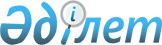 Қазақстан Республикасы Үкіметінің кейбір шешімдеріне өзгерістер мен толықтыру енгізу туралыҚазақстан Республикасы Үкіметінің 2020 жылғы 24 қыркүйектегі № 613 қаулысы.
      Қазақстан Республикасының Үкіметі ҚАУЛЫ ЕТЕДІ:
      1. Қоса беріліп отырған Қазақстан Республикасы Үкіметінің кейбір шешімдеріне енгізілетін өзгерістер мен толықтыру бекітілсін.
      2. Осы қаулы алғашқы ресми жарияланған күнінен кейін күнтізбелік он күн өткен соң қолданысқа енгізіледі. Қазақстан Республикасы Үкіметінің кейбір шешімдеріне енгізілетін өзгерістер мен толықтыру
      1. Күші жойылды - ҚР Үкіметінің 29.01.2024 № 45 (алғашқы ресми жарияланған күнінен кейін күнтізбелік он күн өткен соң қолданысқа енгізіледі) қаулысымен.
      2. Күші жойылды - ҚР Үкіметінің 29.01.2024 № 45 (алғашқы ресми жарияланған күнінен кейін күнтізбелік он күн өткен соң қолданысқа енгізіледі) қаулысымен.
      3. Күші жойылды - ҚР Үкіметінің 29.01.2024 № 45 (алғашқы ресми жарияланған күнінен кейін күнтізбелік он күн өткен соң қолданысқа енгізіледі) қаулысымен.
      4. "Мемлекеттік тұрғын үй қорынан берілетін тұрғын үйлерді жекешелендіру қағидаларын бекіту туралы" Қазақстан Республикасы Үкіметінің 2013 жылғы 2 шілдедегі № 673 қаулысында (Қазақстан Республикасының ПҮАЖ-ы, 2013 ж., № 40, 585-құжат):
      көрсетілген қаулымен бекітілген Мемлекеттік тұрғын үй қорынан берілетін тұрғын үйлерді жекешелендіру қағидаларында:
      1-тараудың тақырыбы мынадай редакцияда жазылсын:
      "1-тарау. Жалпы ережелер";
      1-тармақ мынадай редакцияда жазылсын:
      "1. Осы Мемлекеттiк тұрғын үй қорынан берілетін тұрғын үйлерді жекешелендiру қағидалары (бұдан әрі – Қағидалар) "Тұрғын үй қатынастары туралы" 1997 жылғы 16 сәуiрдегi Қазақстан Республикасының Заңы (бұдан әрі – Заң) 10-1-бабының 6-1) тармақшасына сәйкес әзірленді және мемлекеттік тұрғын үй қорынан тұрғын үйлерді жекешелендіру тәртібін айқындайды.";
      2-тармақта:
      1) тармақша мынадай редакцияда жазылсын:
      "1) мемлекеттік тұрғын үй қоры – коммуналдық тұрғын үй қорына, мемлекеттік кәсіпорындардың тұрғын үй қорына не мемлекеттік мекемелердің тұрғын үй қорына тиесілі және республикалық немесе коммуналдық мүлік құрамына кіретін тұрғынжайлар;";
      5) және 6) тармақшалар мынадай редакцияда жазылсын:
      "5) тұрғынжай – тұрақты тұруға арналған және соған пайдаланылатын, белгіленген құрылыс, санитариялық, экологиялық, өртке қарсы және басқа да міндетті нормалар мен қағидаларға сай келетін жеке тұрғын үй бірлігі (дара тұрғын үй, пәтер, жатақханадағы бөлме);
      6) тұрғынжайды жекешелендіру – Заңға сәйкес жүзеге асырылатын, азаматтардың мемлекеттік тұрғын үй қорынан өздері тұратын тұрғынжайларды меншігіне сатып алуы";
      12) және 13) тармақшалар мынадай редакцияда жазылсын:
      "12) тұрғынжайды жалдау шарты – оған сәйкес жалдауға беруші жалдаушыға тұрғынжайды немесе оның бір бөлігін ақы төлеп пайдалану құқығын беретін шарт;
      13) жалдаушы – тұрғынжайды жалдау шартындағы тұрғынжайды немесе оның бір бөлігін пайдалануға алушы тарап;";
      4-тармақ мынадай редакцияда жазылсын:
      "4. Заңда көзделген жағдайларды қоспағанда, мемлекеттiк мекемелердің қызметкерлері мен судьялар, егер олар мемлекеттiк қызметте, бюджеттiк ұйымдарда, мемлекеттік кәсіпорындарда немесе судья лауазымында (мемлекеттiк сайланбалы қызметте болу мерзiмiн қоса алғанда) кемiнде он жыл (жиынтығында) жұмыс iстесе, сондай-ақ егер еңбек қатынастары мынадай негіздер бойынша:
      1) ұйымның таратылуы, қызметкерлер санының немесе штатының қысқартылуы;
      2) одан әрi жұмыс iстеуге кедергi келтiретiн сырқатына байланысты;
      3) зейнеткерлікке шығуына байланысты тоқтатылса, жұмыс iстеген мерзiмiне қарамастан, өздерi тұратын қызметтiк тұрғынжайды қалдық құны бойынша жекешелендiре алады.
      Қызметтiк тұрғын жай берілген қызметкер қайтыс болған жағдайда, жекешелендіру құқығы қайтыс болған (қаза тапқан) адамның жұмыс iстеген мерзiмiне қарамастан, қайтыс болған (қаза тапқан) адамның отбасы мүшелеріне өтеді.
      Қазақстан Республикасының халықты жұмыспен қамту туралы заңнамасына сәйкес жұмыспен қамтуға жәрдемдесудің белсенді шараларына қатысушы ретінде қызметтік тұрғын үйлер берілген Қазақстан Республикасының азаматтары мен қандастар, егер олар қызметтік тұрғын үйде кемінде бес жыл тұрған болса, өздері тұратын қызметтiк тұрғынжайларды қалдық құны бойынша жекешелендiре алады. 
      2013 жылғы 1 қаңтарға дейін күнтiзбемен есептегенде он және одан да көп жыл әскери қызметте болған әскери қызметшiлер мемлекеттiк тұрғын үй қорынан берілген қызметтiк тұрғын жайды осы Қағидаларда көзделген шарттарда және тәртiппен (жабық және оқшауландырылған әскери қалашықтарда, шекара бөлімшелерінде және өзге де жабық объектілерде орналасқан тұрғынжайларды қоспағанда) жекешелендiруге құқылы.
      2013 жылғы 1 қаңтарға дейін күнтiзбемен есептегенде он бес және одан да көп жыл әскери қызметте болған әскери қызметшiлер күнтiзбемен есептегенде әскери қызметтiң жиырма жылы өткеннен кейiн қызметтiк тұрғын үйдi өтеусiз жекешелендiруге құқылы."; 
      7-тармақта:
      1) тармақша мынадай редакцияда жазылсын:
      "1) Ұлы Отан соғысының ардагерлері. Тұрғынжай берілген Ұлы Отан соғысының ардагері қайтыс болған жағдайда, оны тегін алу құқығы оның отбасы мүшелеріне өтеді;";
      7) тармақша мынадай редакцияда жазылсын:
      "7) теріс себептер бойынша қызметтен шығарылған әскери қызметшілерді және қызметкерлерді қоспағанда, күнтiзбемен есептегенде жиырма және одан да көп жыл еңбек сiңiрген әскери қызметшiлер, сондай-ақ арнаулы мемлекеттік органдардың қызметкерлері;";
      9) тармақша мынадай редакцияда жазылсын:
      "9) күнтiзбемен есептегенде жиырма және одан да көп жыл еңбек сiңiрген ішкі істер органдарының қызметкерлері және теріс себептер бойынша қызметтен шығарылғандарды қоспағанда, қызметтен шығарылған және күнтiзбемен есептегенде жиырма және одан да көп жыл еңбек сiңiрген қызметкерлер,  сондай-ақ күнтiзбемен есептегенде он және одан да көп жыл еңбек сiңiрген және мүгедек балаларды асырап-бағып отырған қызметкерлер құқылы. Ішкі істер органдарының берілген қызметтік тұрғын жайды жекешелендіруге құқығы бар зейнеткері қайтыс болған жағдайда, жекешелендіру құқығы қайтыс болған (қаза тапқан) адамның отбасы мүшелеріне өтеді;";
      10-тармақша алып тасталсын;
      8-тармақ мынадай редакцияда жазылсын:
      "8. Сатып алу құқығынсыз жалға берілетін тұрғынжайды қоспағанда, коммуналдық тұрғын үй қорынан халықтың әлеуметтік осал топтарына берiлетiн тұрғынжайды жалдаушы Заңда көзделген шарттармен және осы Қағидаларда айқындалған тәртіппен қалдық құны бойынша жекешелендiре алады.";
      2-тараудың тақырыбы мынадай редакцияда жазылсын:
      "2-тарау. Мемлекеттік тұрғын үй қорынан тұрғын үйді жекешелендіру тәртібі";
      14-тармақта:
      бірінші абзац мынадай редакцияда жазылсын:
      "14. Өтініш беруші "Азаматтарға арналған үкімет" мемлекеттік корпорациясы" коммерциялық емес акционерлік қоғамына (бұдан әрі – Мемлекеттік корпорация) не "электрондық үкімет" веб-порталына (бұдан әрі – портал) жекешелендіру тәртібімен тұрғынжайларды меншікке сатып алу үшін тұрғын үй комиссиясының қарауына мынадай құжаттарды ұсынады:";
      4) тармақша мынадай редакцияда жазылсын:
      "4) жалдау шартының не тұрғынжай ордерінің көшірмесі;";
      екінші бөлік мынадай редакцияда жазылсын:
      "Жеке басын куәландыратын құжаттардың, некеге тұру немесе некені бұзу туралы (2008 жылғы 1 маусымнан кейін), қайтыс болу туралы (2007 жылғы  13 тамыздан кейін), балалардың тууы туралы куәліктерінің мәліметтері  (2007 жылғы тамыздан кейін), меншік құқығында оларға тиесілі тұрғынжайдың (Қазақстан Республикасы бойынша) бар-жоғы туралы мәліметтер, отбасының барлық мүшелерінің мекенжайы туралы мәліметтер, басқа адамдарды көрсетілетін қызметті алушының отбасы мүшелері деп тану туралы сот шешімі, көрсетілетін қызметті алушының халықтың әлеуметтік осал топтарына жататынын растайтын құжаттардың мәліметтері отбасының барлық мүшелеріне көрсетілетін қызметті берушіге "электрондық үкімет" шлюзі арқылы тиісті мемлекеттік ақпараттық жүйелерден беріледі.
      16-тармақ мынадай редакцияда жазылсын:
      "16. Тұрғын үй комиссиясы тұрғынжайды жекешелендіруден мынадай негіздер бойынша дәлелді бас тартады:
      1) көрсетілетін қызметті алушының мемлекеттік көрсетілетін қызметті алу үшін ұсынған құжаттарының және (немесе) олардағы деректердің (мәліметтердің) дұрыс еместігінің анықталуы;
      2) көрсетілетін қызметті алушының және (немесе) мемлекеттік қызмет көрсету үшін қажетті ұсынылған материалдардың, объектілердің, деректер мен мәліметтердің Заңда және "Мемлекеттік көрсетілетін қызметтер туралы"  2013 жылғы 15 сәуірдегі Қазақстан Республикасы Заңының 19-1-бабында белгіленген талаптарға сәйкес келмеуі.";
      17-тармақ алып тасталсын.
					© 2012. Қазақстан Республикасы Әділет министрлігінің «Қазақстан Республикасының Заңнама және құқықтық ақпарат институты» ШЖҚ РМК
				
      Қазақстан РеспубликасыныңПремьер-Министрі 

А. Мамин
Қазақстан Республикасы
Үкіметінің
2020 жылғы 24 қыркүйектегі
№ 613 қаулысымен
бекітілген